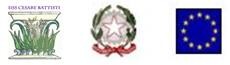 Ministero dell’Istruzione, dell’Università e della Ricerca Ufficio Scolastico Regionale per il LazioISTITUTO di ISTRUZIONE SUPERIORE STATALE“CESARE BATTISTI”Via dei Lauri 1 - 00049 Velletri (RM) – Dist. 39 - CF 95017570581 - P IVA 13026431000 - Cod. Min. RMIS05200RSede Uffici e Amministrazione Via F. Parri, 14 - 00049 Velletri tel 06 121125645 fax 06 9640257Corsi Liceo Art. Tecnico Agrario e CAT via Parri 14 tel 06 12 1125 645 fax 06 9640257Corsi Tecnico AFM / SI e Prof. SC via dei Lauri n. 1 tel 06 12 1125 127 fax 06 963 7815 Eventi Artistici e Mostre Polo Espositivo via L. Novelli 3 - VelletriIndirizzi di S  t  u  d  i  o:Liceo Artistico Sezioni Architettura, Arti Figurative e Design cod. RMSD05201N Professionale Servizi Commerciali cod. RMRC05201QTecnico Agrario – Agroalimentare cod. RMTA05201L - Sez. CC RMTA05202N – Sez. Serale RMTA052501 Tecnico Amministrazione Finanza e Marketing e Sistemi Informativi Aziendali cod. RMTD052013Tecnico Costruzione Ambiente e Territorio - Geometri - cod. RMTL05201De mail: RMIS05200R@istruzione.it- RMIS05200R@pec.istruzione.it– sito web: www.iisbattistivelletri.gov.it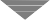 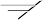 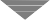 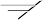 REGISTRO INDIVIDUALE STUDENTE – ATTIVITA’ INTERNEa.s. 2021-2022Nome e cognome dello studente: _________________________________________Data di nascita: ________________ Luogo di nascita: ___________________________________Classe: _____________             Nome del Docente Tutor:  ___________________________Numero di ore totali (indicare la somma delle ore) _________ Data						Firma del Docente TutorDataOrarioDalle/AlleTotale ore dedicate all’attivitàDescrizione attivitàFirma del Tutor